The extraordinary life of the radical MP you’ve never heard of. In 1929, Jennie Lee left her coal-mining family in Scotland to become Westminster’s youngest MP – so young that, as a woman, she couldn’t even vote for herself. Tenacious, bold and rebellious, Jennie cut her own path through history. Jennie fought with her every breath for the betterment of all our lives. She believed that every person deserved their share of the fruits of the earth – for wages, health, and housing, and for art and education too.Her role in the foundation of the Open University and the expansion of the Arts Council aided Jennie’s fight for bread and roses, and in doing so, changed the twentieth century. Oh yes, and founder of the NHS Nye Bevan was her husband. But Jennie is no footnote in someone else’s past. Tell her story and say her name – this is the one, the only, Jennie Lee.Booking and Payment Options:BOARD OF TRUSTEES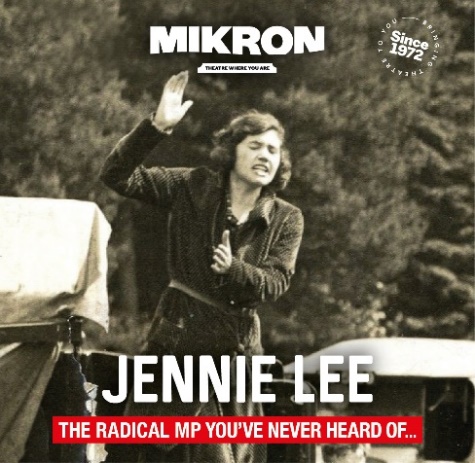 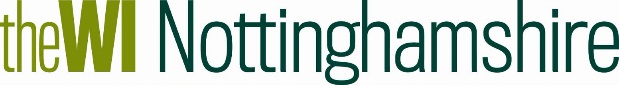 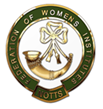 BOARD OF TRUSTEES“JENNIE LEE”: A MIKRON THEATRE PLAYDate:     Friday 7 June 2024Time:     Doors 6.30pm               Performance 7.00pm – 7.45pm, Interval
             Second half: 8:00pm – 8.45pm Venue:  Oxton Village Hall, Main Street, Oxton, NG25 0SAPrice:   WI members £15.00, Non-members £17.00Closing Date:	Monday 20 May 2024“JENNIE LEE”: A MIKRON THEATRE PLAYDate:     Friday 7 June 2024Time:     Doors 6.30pm               Performance 7.00pm – 7.45pm, Interval
             Second half: 8:00pm – 8.45pm Venue:  Oxton Village Hall, Main Street, Oxton, NG25 0SAPrice:   WI members £15.00, Non-members £17.00Closing Date:	Monday 20 May 2024MIKRON THEATRE: “Jennie Lee” – Friday 7 JuneMIKRON THEATRE: “Jennie Lee” – Friday 7 JuneMIKRON THEATRE: “Jennie Lee” – Friday 7 JuneMIKRON THEATRE: “Jennie Lee” – Friday 7 JuneMIKRON THEATRE: “Jennie Lee” – Friday 7 JuneMIKRON THEATRE: “Jennie Lee” – Friday 7 JuneWIContact NameTel NoTel NoEmailAddress (only if tickets are to be posted out):Address (only if tickets are to be posted out):Address (only if tickets are to be posted out):Address (only if tickets are to be posted out):I require _____ ticket(s) at £15.00 (WI members) and_____ ticket(s) at £17.00 (non-members). Total payment of £_____. Please tick payment method (see below) for further information). 	Cash or card (in person in the office)             	Cheque	BACS using ref ‘BT012’ was sent on ______________I require _____ ticket(s) at £15.00 (WI members) and_____ ticket(s) at £17.00 (non-members). Total payment of £_____. Please tick payment method (see below) for further information). 	Cash or card (in person in the office)             	Cheque	BACS using ref ‘BT012’ was sent on ______________I require _____ ticket(s) at £15.00 (WI members) and_____ ticket(s) at £17.00 (non-members). Total payment of £_____. Please tick payment method (see below) for further information). 	Cash or card (in person in the office)             	Cheque	BACS using ref ‘BT012’ was sent on ______________I require _____ ticket(s) at £15.00 (WI members) and_____ ticket(s) at £17.00 (non-members). Total payment of £_____. Please tick payment method (see below) for further information). 	Cash or card (in person in the office)             	Cheque	BACS using ref ‘BT012’ was sent on ______________I require _____ ticket(s) at £15.00 (WI members) and_____ ticket(s) at £17.00 (non-members). Total payment of £_____. Please tick payment method (see below) for further information). 	Cash or card (in person in the office)             	Cheque	BACS using ref ‘BT012’ was sent on ______________I require _____ ticket(s) at £15.00 (WI members) and_____ ticket(s) at £17.00 (non-members). Total payment of £_____. Please tick payment method (see below) for further information). 	Cash or card (in person in the office)             	Cheque	BACS using ref ‘BT012’ was sent on ______________I require _____ ticket(s) at £15.00 (WI members) and_____ ticket(s) at £17.00 (non-members). Total payment of £_____. Please tick payment method (see below) for further information). 	Cash or card (in person in the office)             	Cheque	BACS using ref ‘BT012’ was sent on ______________By Post(BACS payment)Apply using this form and send to the address above.Our Bank details are: 
Virgin Money (previously Yorkshire Bank/Clydesdale Bank)
Sort Code: 05 06 22; Account No: 50342581; Account Name: Notts Fed WI Regd Charity. Ref: use reference given form and state when the BACS payment was sent.By Post(Cheque payment)Apply using this form and send to the address above, along with your cheque made payable to Notts Fed of WIs.Please insert your email address as tickets will be sent this way unless you complete the postal address section (please include 75p p&p).In person in the office (cash/cheque/card)Apply using this form, attend in person in the office, and pay cash for which a receipt will be given, by cheque or card.